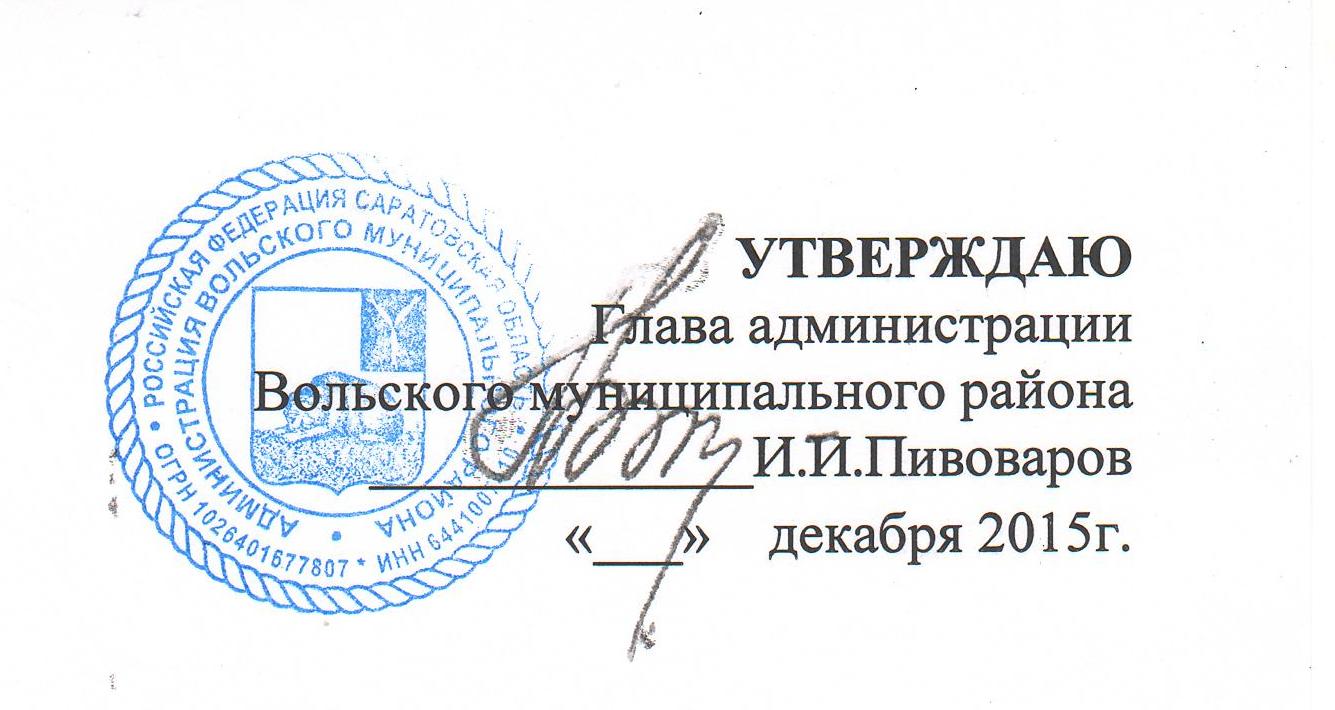 ТЕХНОЛОГИЧЕСКАЯ СХЕМАРаздел 1. «Общие сведения о государственной услуге»Раздел 2. «Общие сведения о «подуслугах»Раздел 4. «Документы, предоставляемые заявителем для получения «подуслуги»Раздел 5. «Документы и сведения, получаемые посредством  межведомственного информационноговзаимодействия»Раздел 6. Результат «подуслуги»Раздел 7. «Технологические процессы предоставления «подуслуги»Раздел 8. «Особенности предоставления  «подуслуги» в электронной форме»*Представление удостоверения многодетной семьи не требуется в случаях, когда статус семьи гражданина, желающего приобрести земельный участок, не соответствует требованиям статьи 1 Закона Саратовской области от 1 августа 2005 года N 74-ЗСО "О мерах социальной поддержки многодетных семей в Саратовской области" в связи с наступлением событий, указанных в пункте 6 части 1 статьи 5 Закона Саратовской области 30 сентября 2014 г. N 119-ЗСОПриложение № 1 к технологической картеБЛАНК АДМИНИСТРАЦИИ ВОЛЬСКОГО МУНИЦИПАЛЬНОГО РАЙОНАСАРАТОВСКОЙ ОБЛАСТИОБРАЗЕЦМинистру социального развития Саратовской областиЛ.В. Колязиной410005, г. Саратовул. Большая Горная 314/320Уважаемая Лариса Викторовна!	В соответствии с Законом Саратовской области от 30 сентября 2014 года № 119-ЗСО «О предоставлении гражданам, имеющим трех и более детей, в собственность бесплатно земельных участков, находящихся в государственной или муниципальной собственности», прошу Вас предоставить информацию о наличии или отсутствии реализованного права на однократное получение в соответствии с Законом Саратовской области от 30 сентября 2014 года № 119-ЗСО «О предоставлении гражданам, имеющим трех и более детей, в собственность бесплатно земельных участков, находящихся в государственной или муниципальной собственности» земельного участка в собственность бесплатно, ___________________________, _________ года рождения, паспорт серии __________ № __________, выдан _________________, __________________ г.,проживающая по адресу: Саратовская область, г. Вольск, ул._________, д. _____, имеющая троих детей. Глава администрациимуниципального района						     И.И. Пивоваров Приложение № 2к технологической схемеОБРАЗЕЦПОСТАНОВЛЕНИЕАДМИНИСТРАЦИЯ ВОЛЬСКОГО МУНИЦИПАЛЬНОГО РАЙОНАСАРАТОВСКОЙ ОБЛАСТИ__________________   N___________О постановке на учет __________________,                                            (ФИО)имеющей право на приобретение земельного участка для индивидуального жилищногостроительства, в собственность бесплатно на территории муниципального образования город Вольск.          В соответствии с Законом Саратовской области от 30 сентября 2014 года № 119-ЗСО «О предоставлении гражданам, имеющим трех и более детей, в собственность бесплатно земельных участков, находящихся в государственной или муниципальной собственности», Решением Совета муниципального образования город Вольск № 18/3-88 от 23.03.2015 года «Об утверждении Порядка ведения учета граждан, семьи которых признаются многодетными, для приобретения в собственность бесплатно земельного участка семьи, которых признаются многодетными и Порядка информирования граждан о наличии земельных участков, предлагаемых для приобретения в собственность бесплатно», заявления ________________________________________________                                             (ФИО)  от ___________ года, поданного в _ часов _____ минут и на основании ст. 38 Устава Вольского муниципального района  ПОСТАНОВЛЯЮ:Поставить на учет для приобретения бесплатно земельного участка для индивидуального жилищного строительства с ___ часов ____ минут __________ 2015 года, __________________________,          дата                                         (ФИО) проживающую по адресу: Саратовская область, город Вольск, ул. ________________, д. _____________.2. Настоящее постановление вступает в силу с момента подписания и распространяет свое действие на правоотношения, возникшие с _____ часов _________ минут _______________2015 года. 3. Контроль за исполнением настоящего постановления возложить на заместителя главы администрации Вольского муниципального района по экономике, промышленности и потребительскому рынку.  Глава администрации Вольского муниципального района                                                  И.И. ПивоваровПриложение № 3 к технологической схемеОБРАЗЕЦПОСТАНОВЛЕНИЕАДМИНИСТРАЦИЯ ВОЛЬСКОГО МУНИЦИПАЛЬНОГО РАЙОНАСАРАТОВСКОЙ ОБЛАСТИ__________________   N___________Об отказе в постановке на учет _____________,имеющей право на приобретение земельного участка для индивидуального жилищногостроительства, в собственность бесплатно на территории Вольского муниципального района.          В соответствии с Законом Саратовской области от 30 сентября 2014 года № 119-ЗСО «О предоставлении гражданам, имеющим трех и более детей, в собственность бесплатно земельных участков, находящихся в государственной или муниципальной собственности», Решением Совета муниципального образования город Вольск № 18/3-88 от 23.03.2015 года «Об утверждении Порядка ведения учета граждан, семьи которых признаются многодетными, для приобретения в собственность бесплатно земельного участка семьи, которых признаются многодетными и Порядка информирования граждан о наличии земельных участков, предлагаемых для приобретения в собственность бесплатно», и заявления_____________   от __________ года поданного в ______ часов _______ минут, и на основании статьи 38 Устава Вольского муниципального района  ПОСТАНОВЛЯЮ:1. Отказать в постановке на учет для приобретения бесплатно земельного участка для индивидуального жилищного строительства заявителю – _____________________ (подавшей заявление в _______ часов ________ минут  _____________ 201_______ года), проживающей по адресу: Ленинградская область, город Приозерск, ул. Суворова, дом 35, кв. 21, в связи с тем, что ее местом жительства не является Вольский муниципальный район Саратовской области.2. Настоящее постановление вступает в силу с момента подписания. 3. Контроль за исполнением настоящего постановления возложить на заместителя главы администрации Вольского муниципального района по экономике, промышленности и потребительскому рынку.  Глава администрации Вольского муниципального района                                             И.И. ПивоваровПриложение № 4 к технологической схемеОБРАЗЕЦПОСТАНОВЛЕНИЕАДМИНИСТРАЦИЯ ВОЛЬСКОГО МУНИЦИПАЛЬНОГО РАЙОНАСАРАТОВСКОЙ ОБЛАСТИ__________________   N___________О   предоставлении  земельного участка расположенного по адресу:  Саратовская область, город Вольск, ул. __________, дом _____,в собственность бесплатно _______________          В соответствии с Законом Саратовской области от 30 сентября 2014 года № 119-ЗСО «О предоставлении гражданам, имеющим трех и более детей, в собственность бесплатно земельных участков, находящихся в государственной или муниципальной собственности», Решением Совета муниципального образования город Вольск № 18/3-88 от 23.03.2015 года «Об утверждении Порядка ведения учета граждан, семьи которых признаются многодетными, для приобретения в собственность бесплатно земельного участка семьи, которых признаются многодетными и Порядка информирования граждан о наличии земельных участков, предлагаемых для приобретения в собственность бесплатно», заявления _______________ от ______________ года и на                                         (ФИО) основании ст. 38 Устава Вольского муниципального района  ПОСТАНОВЛЯЮ:   1. Предоставить земельный участок, расположенный по адресу: Саратовская область, город Вольск, ул. ________, дом ___, кадастровый номер ____________ общей площадью _________ кв.м., для индивидуального жилищного строительства в собственность бесплатно _______________________, зарегистрированной по адресу: Саратовская область, город Вольск, __________________, дом ________. Категория земель — земли населенных пунктов.     2. Контроль за исполнением настоящего постановления возложить на заместителя главы администрации Вольского муниципального района по экономике, промышленности и потребительскому рынку.Глава администрации Вольского муниципального района                                             И.И. ПивоваровПриложение № 5 к технологической схемеОБРАЗЕЦПОСТАНОВЛЕНИЕАДМИНИСТРАЦИЯ ВОЛЬСКОГО МУНИЦИПАЛЬНОГО РАЙОНАСАРАТОВСКОЙ ОБЛАСТИ__________________   N___________Об отказе в предоставлении  земельного участка расположенного по адресу:  Саратовская область, г. Вольск, ул. ______________, дом _________в собственность бесплатно _________________	В соответствии с Законом Саратовской области от 30 сентября 2014 года № 119-ЗСО «О предоставлении гражданам, имеющим трех и более детей, в собственность бесплатно земельных участков, находящихся в государственной или муниципальной собственности», Решением Совета муниципального образования город Вольск № 18/3-88 от 23.03.2015 года «Об утверждении Порядка ведения учета граждан, семьи которых признаются многодетными, для приобретения в собственность бесплатно земельного участка семьи, которых признаются многодетными и Порядка информирования граждан о наличии земельных участков, предлагаемых для приобретения в собственность бесплатно», и на основании  __________________ от __________ 201_ года, и на основании ст. 38 Устава Вольского муниципального района  ПОСТАНОВЛЯЮ:   1. Отказать  _________________, зарегистрированной по адресу: Саратовская область, город Вольск, ул. _____________, дом _________ в предоставлении  земельного участка, расположенный по адресу Саратовская область, г. Вольск, ул. __________, дом ________, кадастровый номер _________, общей площадью _____ кв.м., для индивидуального жилищного строительства в собственность бесплатно на основании статьи 10 Закона Саратовской области от 30 сентября 2014 года № 119-ЗСО «О предоставлении гражданам, имеющим трех и более детей, в собственность бесплатно земельных участков, находящихся в государственной или муниципальной собственности».     2. Контроль за исполнением настоящего постановления возложить на заместителя главы администрации Вольского муниципального района по экономике, промышленности и потребительскому рынку.Глава администрации Вольского муниципального района                                             И.И. Пивоваров№ПараметрЗначение параметра/ состояние123Наименование органа, предоставляющего услугуАдминистрация Вольского муниципального районаНомер услуги в федеральном реестре6400000000161819186Полное наименование услугиПредоставление гражданам, имеющим трех и более детей, земельных участков в собственность бесплатноКраткое наименование услугиПредоставление гражданам, имеющим трех и более детей, земельных участков в собственность бесплатноАдминистративный регламент предоставления  муниципальной  услугипостановление администрации Вольского муниципального района Саратовской области от 14.05.2015 года № 1559 “Об утверждении административного регламента предоставления муниципальной  услуги “Предоставление гражданам, имеющим трех и более детей, земельных участков в собственность бесплатно”Перечень «подуслуг»нетСпособы оценки качества предоставления государственной услугиСпособы оценки качества предоставления государственной услугиСпособы оценки качества предоставления государственной услугинетСпособы оценки качества предоставления государственной услугиСпособы оценки качества предоставления государственной услуги№Наименование «подуслуги»Срок предоставления в зависимости от условийСрок предоставления в зависимости от условийСрок предоставления в зависимости от условийОснования отказа в приеме документовОснования отказа в предоставлении  «подуслуги»Основания приостановления предоставления  «подуслуги»Срок приостановленияпредоставления  «подуслуги»Плата за предоставление «подуслуги»Плата за предоставление «подуслуги»Плата за предоставление «подуслуги»Плата за предоставление «подуслуги»Способ обращения за получением «подуслугиСпособ обращения за получением «подуслугиСпособ получения результата «подуслуги»№Наименование «подуслуги»При подаче заявления по месту жительства (месту нахождения юр.лица)При подаче заявления не по месту жительства (по месту обращения)При подаче заявления не по месту жительства (по месту обращения)Основания отказа в приеме документовОснования отказа в предоставлении  «подуслуги»Основания приостановления предоставления  «подуслуги»Срок приостановленияпредоставления  «подуслуги»Наличие платы (государственной пошлины) Наличие платы (государственной пошлины) Реквизиты нормативного правового акта, являющегося основанием для взимания платы государственной пошлины КБК для взимания платы (государственной пошлины), в том числе для МФЦ1234456789910111212131Предоставление гражданам, имеющим трех и более детей, земельных участков в собственность бесплатноПо истечении 30 дней, но не позднее 45 календарных дней со дня размещения перечня земельных участков на официальном сайте администрации Вольского муниципального района в информационно-телекоммуникационной сети  ИнтернетПо истечении 30 дней, но не позднее 45 календарных дней со дня размещения перечня земельных участков на официальном сайте администрации Вольского муниципального района в информационно-телекоммуникационной сети  ИнтернетПо истечении 30 дней, но не позднее 45 календарных дней со дня размещения перечня земельных участков на официальном сайте администрации Вольского муниципального района в информационно-телекоммуникационной сети  Интернетнет- гражданин не состоит на учете;- гражданином не соблюдены установленные в частях 3 и 6 статьи 8, частях 3 и 6 статьи 9 Закона;-- удостоверение многодетной семьи, представленное гражданином, является недействительным, за исключением случаев, предусмотренных подпунктами, а), б), в), г) пункта 2.6.2 административного регламента, когда предоставление удостоверения многодетной семьи не требуется;- в отношении гражданина уже было принято решение о предоставлении в собственность бесплатно земельного участка в случае, установленном в статье 1 Законанетнетнет«-»«-»«-»«-»- лично;- через представителя физического лица.- через ГКУ СО “МФЦ”- лично;- через представителя физического лица.- в  ГКУ СО “МФЦ”2Раздел 3. «Сведения о заявителях «подуслуги» Раздел 3. «Сведения о заявителях «подуслуги» Раздел 3. «Сведения о заявителях «подуслуги» Раздел 3. «Сведения о заявителях «подуслуги» Раздел 3. «Сведения о заявителях «подуслуги» Раздел 3. «Сведения о заявителях «подуслуги» Раздел 3. «Сведения о заявителях «подуслуги» Раздел 3. «Сведения о заявителях «подуслуги» № п/п№ п/пКатегории лиц, имеющих право на получение «подуслуги»Документ, подтверждающий правомочие заявителя соответствующей категории на получение «подуслуги»Установленные требования к документу, подтверждающему правомочие заявителя соответствующей категории на получение «подуслуги»Наличие возможности подачи заявления на предоставление «подуслуги» представителями заявителяИсчерпывающий перечень лиц, имеющих право на подачу заявления от имени заявителяНаименование документа, подтверждающего право подачи заявления от имени заявителяУстановленные требования к документу, подтверждающему право подачи заявления от имени заявителяУстановленные требования к документу, подтверждающему право подачи заявления от имени заявителя1123456788Наименование «подуслуги» 1.Предоставление гражданам, имеющим трех и более детей, земельных участков в собственность бесплатноНаименование «подуслуги» 1.Предоставление гражданам, имеющим трех и более детей, земельных участков в собственность бесплатноНаименование «подуслуги» 1.Предоставление гражданам, имеющим трех и более детей, земельных участков в собственность бесплатноНаименование «подуслуги» 1.Предоставление гражданам, имеющим трех и более детей, земельных участков в собственность бесплатноНаименование «подуслуги» 1.Предоставление гражданам, имеющим трех и более детей, земельных участков в собственность бесплатноНаименование «подуслуги» 1.Предоставление гражданам, имеющим трех и более детей, земельных участков в собственность бесплатноНаименование «подуслуги» 1.Предоставление гражданам, имеющим трех и более детей, земельных участков в собственность бесплатноНаименование «подуслуги» 1.Предоставление гражданам, имеющим трех и более детей, земельных участков в собственность бесплатноПолучателем муниципальной услуги является гражданин, имеющий трех и более детей, семья которого признана многодетной в соответствии с Законом Саратовской области от 1.08.2005г. № 74-ЗСО «О мерах социальной поддержки многодетных семей в Саратовской области», проживающий на территории муниципального образования город Вольск Вольского муниципального района Саратовской области и ЗАТО Шиханы Саратовской областиудостоверение многодетной семьи, выданное в соответствии с Законом Саратовской области от 1 августа 2005 года № 74-ЗСО "О мерах социальной поддержки многодетных семей в Саратовской области" на имя заявителяудостоверение многодетной семьи на имя заявителя, выданное уполномоченным органомИмеют возможность подачи заявления на предоставление муниципальной услуги представителями заявителя - лица, имеющиеся доверенность  в соответствии с законодательством РФ.Лица, представляющие интересы заявителя в соответствии с доверенностьюДоверенность в соответствии с законодательством Российской Федерации Нотариально заверенная доверенностьНотариально заверенная доверенность№ п/пКатегория  документаНаименования документов, которые представляет заявитель для получения «подуслуги»Количество необходимых экземпляров документа с указанием подлинник/копияДокумент, предоставляемый по условиюУстановленные требования к документуФорма (шаблон) документаОбразец документа/заполнения документа12345678Наименование «подуслуги» 1.Предоставление гражданам, имеющим трех и более детей, земельных участков в собственность бесплатноНаименование «подуслуги» 1.Предоставление гражданам, имеющим трех и более детей, земельных участков в собственность бесплатноНаименование «подуслуги» 1.Предоставление гражданам, имеющим трех и более детей, земельных участков в собственность бесплатноНаименование «подуслуги» 1.Предоставление гражданам, имеющим трех и более детей, земельных участков в собственность бесплатноНаименование «подуслуги» 1.Предоставление гражданам, имеющим трех и более детей, земельных участков в собственность бесплатноНаименование «подуслуги» 1.Предоставление гражданам, имеющим трех и более детей, земельных участков в собственность бесплатноНаименование «подуслуги» 1.Предоставление гражданам, имеющим трех и более детей, земельных участков в собственность бесплатноНаименование «подуслуги» 1.Предоставление гражданам, имеющим трех и более детей, земельных участков в собственность бесплатно1) документ, удостоверяющий личность 2) справка с места жительства регламента. 3) удостоверение многодетной семьи   заявителя*документ, удостоверяющий личность гражданина, подающего заявление о постановке на учетсправка с места жительства или иной документ, подтверждающий место жительства заявителя на территории муниципального образования с учетом требований пункта 1.2. административного регламентаудостоверение многодетной семьи, выданное в соответствии с ЗакономСаратовской области от 1 августа 2005 года № 74-ЗСО "О мерах социальной поддержки многодетных семей в Саратовской области" на имя заявителя1экз, подлинник/копия (установление личности заявителя, сверка копии с оригиналом и возврат заявителю подлинника (формирование копии в дело);1 экз., подлинник, формирование в дело1экз, подлинник/копия (установление личности заявителя, сверка копии с оригиналом и возврат заявителю подлинника (формирование копии в дело);нетОтветственность за достоверность и полноту представляемых сведений и документов возлагается на заявителя.Форма заявления на муниципальной услугиутверждена постановлением администрации Вольского муниципального района от 14.05.2015г №1559Образец размещен на официальном сайте администрации Вольского муниципального района (вольск.рф)Реквизиты актуальной технологической карты межведомственного взаимодействияНаименование запрашиваемого документа (сведения)Перечень и состав сведений, запрашиваемых в рамках межведомственного информационного взаимодействияНаименование органа (организации), направляющего(ей) межведомственный запросНаименование органа (организации), в адрес которого(ой) направляется межведомственный запросНаименование органа (организации), в адрес которого(ой) направляется межведомственный запросSID электронного сервисаСрок осуществления межведомственного информационного взаимодействия Форма (шаблон)межведомственного запросаОбразец заполнения формы межведомственного запроса1234556789Наименование «подуслуги» 1Предоставление гражданам, имеющим трех и более детей, земельных участков в собственность бесплатноНаименование «подуслуги» 1Предоставление гражданам, имеющим трех и более детей, земельных участков в собственность бесплатноНаименование «подуслуги» 1Предоставление гражданам, имеющим трех и более детей, земельных участков в собственность бесплатноНаименование «подуслуги» 1Предоставление гражданам, имеющим трех и более детей, земельных участков в собственность бесплатноНаименование «подуслуги» 1Предоставление гражданам, имеющим трех и более детей, земельных участков в собственность бесплатноНаименование «подуслуги» 1Предоставление гражданам, имеющим трех и более детей, земельных участков в собственность бесплатноНаименование «подуслуги» 1Предоставление гражданам, имеющим трех и более детей, земельных участков в собственность бесплатноНаименование «подуслуги» 1Предоставление гражданам, имеющим трех и более детей, земельных участков в собственность бесплатноНаименование «подуслуги» 1Предоставление гражданам, имеющим трех и более детей, земельных участков в собственность бесплатноНаименование «подуслуги» 1Предоставление гражданам, имеющим трех и более детей, земельных участков в собственность бесплатносправка, из реестра граждан, в отношении которых органами местного самоуправления приняты решения о предоставлении им земельных участков в собственность бесплатносправка, содержащая сведения из реестра граждан, в отношении которых органами местного самоуправления приняты решения о предоставлении им земельных участков в собственность бесплатноАдминистрация Вольского муниципального районаМинистерство социального развития Саратовской областиЗапрос Образец заполнения запроса указан в Приложении № 1№Документ/документы, являющиеся результатом «подуслуги»Требования к документу/документам, являющимся результатом «подуслуги»Характеристика результата (положительный/отрицательный)Форма документа/документов, являющимся результатом «подуслуги» Образец документа/документов, являющихся результатом «подуслуги» Способ получения результатаСрок хранения невостребованных заявителем результатовСрок хранения невостребованных заявителем результатовСрок хранения невостребованных заявителем результатовСрок хранения невостребованных заявителем результатов№Документ/документы, являющиеся результатом «подуслуги»Требования к документу/документам, являющимся результатом «подуслуги»Характеристика результата (положительный/отрицательный)Форма документа/документов, являющимся результатом «подуслуги» Образец документа/документов, являющихся результатом «подуслуги» Способ получения результатав органев органев МФЦв МФЦ12345678899Наименование «подуслуги»1.Предоставление гражданам, имеющим трех и более детей, земельных участков в собственность бесплатноНаименование «подуслуги»1.Предоставление гражданам, имеющим трех и более детей, земельных участков в собственность бесплатноНаименование «подуслуги»1.Предоставление гражданам, имеющим трех и более детей, земельных участков в собственность бесплатноНаименование «подуслуги»1.Предоставление гражданам, имеющим трех и более детей, земельных участков в собственность бесплатноНаименование «подуслуги»1.Предоставление гражданам, имеющим трех и более детей, земельных участков в собственность бесплатноНаименование «подуслуги»1.Предоставление гражданам, имеющим трех и более детей, земельных участков в собственность бесплатноНаименование «подуслуги»1.Предоставление гражданам, имеющим трех и более детей, земельных участков в собственность бесплатноНаименование «подуслуги»1.Предоставление гражданам, имеющим трех и более детей, земельных участков в собственность бесплатноНаименование «подуслуги»1.Предоставление гражданам, имеющим трех и более детей, земельных участков в собственность бесплатноНаименование «подуслуги»1.Предоставление гражданам, имеющим трех и более детей, земельных участков в собственность бесплатно1Постановка граждан, имеющих трех и более детей, на учет в целях предоставления земельного участкаСоответствие действующему законодательствуПоложительныйпостановлениеПриложение №2к технологической схеме- лично;- через представителя - в  ГКУ СО «МФЦ»;5 лет30 календарных дней30 календарных дней2Отказ в постановке на учет граждан, имеющих трех и более детейСоответствие действующему законодательствуОтрицательныйпостановлениеПриложение №3 к технологической схеме- лично;- через представителя - в  ГКУ СО «МФЦ»5 лет30 календарных дней30 календарных дней3Предоставление гражданам, имеющим трех и более детей, земельного участка в собственность бесплатноСоответствие действующему законодательствуположителныйпостановлениеПриложение №4 к технологической схеме- лично;- через представителя - в  ГКУ СО «МФЦ»5 лет30 календарных дней30 календарных днейСоответствие действующему законодательствуОтрицательныйпостановлениеПриложение №5 к технологической схеме- лично;- через представителя - в  ГКУ СО «МФЦ»5 лет30 календарных дней30 календарных дней4Отказ в предоставлении гражданам, имеющим трех и более детей, земельного участка в собственность бесплатноСоответствие действующему законодательствуОтрицательныйпостановлениеПриложение №5 к технологической схеме- лично;- через представителя - в  ГКУ СО «МФЦ»5 лет30 календарных дней30 календарных дней№ п/пНаименование процедуры процессаОсобенности исполнения процедуры процессаСроки исполнения процедуры (процесса)Исполнитель процедуры процессаРесурсы, необходимые для выполнения процедуры процессаФормы документов, необходимые для выполнения процедуры процесса1234567Наименование «подуслуги» 1Предоставление гражданам, имеющим трех и более детей, земельных участков в собственность бесплатноНаименование «подуслуги» 1Предоставление гражданам, имеющим трех и более детей, земельных участков в собственность бесплатноНаименование «подуслуги» 1Предоставление гражданам, имеющим трех и более детей, земельных участков в собственность бесплатноНаименование «подуслуги» 1Предоставление гражданам, имеющим трех и более детей, земельных участков в собственность бесплатноНаименование «подуслуги» 1Предоставление гражданам, имеющим трех и более детей, земельных участков в собственность бесплатноНаименование «подуслуги» 1Предоставление гражданам, имеющим трех и более детей, земельных участков в собственность бесплатноНаименование «подуслуги» 1Предоставление гражданам, имеющим трех и более детей, земельных участков в собственность бесплатноНаименование административной процедуры 1  Прием, регистрация заявления  и приложенных  документовНаименование административной процедуры 1  Прием, регистрация заявления  и приложенных  документовНаименование административной процедуры 1  Прием, регистрация заявления  и приложенных  документовНаименование административной процедуры 1  Прием, регистрация заявления  и приложенных  документовНаименование административной процедуры 1  Прием, регистрация заявления  и приложенных  документовНаименование административной процедуры 1  Прием, регистрация заявления  и приложенных  документовНаименование административной процедуры 1  Прием, регистрация заявления  и приложенных  документов1Прием и регистрация заявления и документов для постановки на учет граждан, имеющих трех и более детей, в целях предоставления земельного участкаГражданин, имеющий трех и более детей, заинтересованный в предоставлении земельного участка в собственность бесплатно обращается на имя Главы администрации Вольского муниципального района с заявлением по утвержденной форме приложение № 4 административного регламента о постановке на учет граждан, имеющих трех и более детей. К заявлению прилагаются документы, установленные подпунктами 1-3 пункта 2.6.1. настоящего административного регламента. 1деньАдминистрация Вольского муниципального района – прием и регистрация, МФЦ – прием«-»«-»Наименование административной процедуры 2Подготовка письменного запроса в орган исполнительной власти Саратовской области, специально уполномоченный Правительством области на ведение реестра граждан, в отношении которых приняты решения о предоставлении земельных участков в собственность бесплатноНаименование административной процедуры 2Подготовка письменного запроса в орган исполнительной власти Саратовской области, специально уполномоченный Правительством области на ведение реестра граждан, в отношении которых приняты решения о предоставлении земельных участков в собственность бесплатноНаименование административной процедуры 2Подготовка письменного запроса в орган исполнительной власти Саратовской области, специально уполномоченный Правительством области на ведение реестра граждан, в отношении которых приняты решения о предоставлении земельных участков в собственность бесплатноНаименование административной процедуры 2Подготовка письменного запроса в орган исполнительной власти Саратовской области, специально уполномоченный Правительством области на ведение реестра граждан, в отношении которых приняты решения о предоставлении земельных участков в собственность бесплатноНаименование административной процедуры 2Подготовка письменного запроса в орган исполнительной власти Саратовской области, специально уполномоченный Правительством области на ведение реестра граждан, в отношении которых приняты решения о предоставлении земельных участков в собственность бесплатноНаименование административной процедуры 2Подготовка письменного запроса в орган исполнительной власти Саратовской области, специально уполномоченный Правительством области на ведение реестра граждан, в отношении которых приняты решения о предоставлении земельных участков в собственность бесплатноНаименование административной процедуры 2Подготовка письменного запроса в орган исполнительной власти Саратовской области, специально уполномоченный Правительством области на ведение реестра граждан, в отношении которых приняты решения о предоставлении земельных участков в собственность бесплатно2Подготовка письменного запроса в орган исполнительной власти Саратовской области, специально уполномоченный Правительством области на ведение реестра граждан, в отношении которых приняты решения о предоставлении земельных участков в собственность бесплатно, о представлении информации о наличии или отсутствии реализованного заявителем права на однократное получение земельного участка для индивидуального жилищного строительства, дачного строительства, ведения садоводства или огородничества в собственность бесплатнона территории Саратовской областиСпециалист КУМИ и ПР, ответственный за прием документов, после завершения приема заявлений, указанных в пункте 3.2.1 настоящего административного регламента и до передачи их в отдел  делопроизводства администрации Вольского муниципального района для регистрации,  осуществляет подготовку письменного запроса в орган исполнительной власти Саратовской области, специально уполномоченный Правительством области на ведение реестра граждан, в отношении которых приняты решения о предоставлении земельных участков в собственность бесплатно, о представлении информации о наличии или отсутствии реализованного заявителем права на однократное получение земельного участка для индивидуального жилищного строительства, дачного строительства, ведения садоводства или огородничества в собственность бесплатно на территории Саратовской области.2 дняАдминистрация Вольского муниципального района 	«-»          «-»Наименование административной процедуры 3Принятие решения о постановке на учет либо об отказе в постановке на учет граждан, имеющих трех и более детей, в целях предоставления земельного участка в собственность бесплатно и выдача соответствующего решения заявителюНаименование административной процедуры 3Принятие решения о постановке на учет либо об отказе в постановке на учет граждан, имеющих трех и более детей, в целях предоставления земельного участка в собственность бесплатно и выдача соответствующего решения заявителюНаименование административной процедуры 3Принятие решения о постановке на учет либо об отказе в постановке на учет граждан, имеющих трех и более детей, в целях предоставления земельного участка в собственность бесплатно и выдача соответствующего решения заявителюНаименование административной процедуры 3Принятие решения о постановке на учет либо об отказе в постановке на учет граждан, имеющих трех и более детей, в целях предоставления земельного участка в собственность бесплатно и выдача соответствующего решения заявителюНаименование административной процедуры 3Принятие решения о постановке на учет либо об отказе в постановке на учет граждан, имеющих трех и более детей, в целях предоставления земельного участка в собственность бесплатно и выдача соответствующего решения заявителюНаименование административной процедуры 3Принятие решения о постановке на учет либо об отказе в постановке на учет граждан, имеющих трех и более детей, в целях предоставления земельного участка в собственность бесплатно и выдача соответствующего решения заявителюНаименование административной процедуры 3Принятие решения о постановке на учет либо об отказе в постановке на учет граждан, имеющих трех и более детей, в целях предоставления земельного участка в собственность бесплатно и выдача соответствующего решения заявителю3Принятие решения о постановке на учет либо об отказе в постановке на учет граждан, имеющих трех и более детей, в целях предоставления земельного участка в собственность бесплатно и выдача соответствующего решения заявителюПо результатам рассмотрения заявления и документов, представленных заявителем, и сведений, представленных органом исполнительной власти Саратовской области, специально уполномоченным на то Правительством области, специалист КУМИ и ПР, осуществляет подготовку проекта постановления администрации Вольского муниципального района о постановке на учет граждан, имеющих трех и более детей, в целях предоставления земельного участка в собственность бесплатно30 днейАдминистрация Вольского муниципального района           «-»           «-»Наименование административной процедуры 4Прием и регистрация заявления и документов на предоставление земельного участкаНаименование административной процедуры 4Прием и регистрация заявления и документов на предоставление земельного участкаНаименование административной процедуры 4Прием и регистрация заявления и документов на предоставление земельного участкаНаименование административной процедуры 4Прием и регистрация заявления и документов на предоставление земельного участкаНаименование административной процедуры 4Прием и регистрация заявления и документов на предоставление земельного участкаНаименование административной процедуры 4Прием и регистрация заявления и документов на предоставление земельного участкаНаименование административной процедуры 4Прием и регистрация заявления и документов на предоставление земельного участка4Прием и регистрация заявления и документов на предоставление земельного участкаГражданин, имеющий трех и более детей, желающий приобрести в собственность бесплатно земельный участок, включенный в перечень земельных участков, утвержденный администрацией Вольского муниципального района, подает заявление о приобретении земельного участка на имя Главы администрации Вольского муниципального района по форме, согласно приложения  № 3 к Административному регламенту,  в течении 30 календарных дней со дня размещения перечня земельных участков  на официальном сайте администрации Вольского муниципального района в сети «Интернет»:Вольск.рфК заявлению прилагаются документы, установленные пунктом 2.6.2. Административного регламента. 1 деньАдминистрация Вольского муниципального района           «-»           «-»5Подготовка письменного запроса в орган исполнительной власти Саратовской области, специально уполномоченный Правительством области на ведение реестра граждан, в отношении которых приняты решения о предоставлении земельных участков в собственность бесплатно, о представлении информации о наличии или отсутствии реализованного заявителем права на однократное получение земельного участка для индивидуального жилищного строительства, дачного строительства, ведения садоводства или огородничества в собственность бесплатнона территории Саратовской областиСпециалист КУМИ и ПР, ответственный за прием документов, после завершения приема заявлений и до передачи их в отдел  делопроизводства администрации Вольского муниципального района для регистрации,  осуществляет подготовку письменного запроса в орган исполнительной власти Саратовской области, специально уполномоченный Правительством области на ведение реестра граждан, в отношении которых приняты решения о предоставлении земельных участков в собственность бесплатно, о представлении информации о наличии или отсутствии реализованного заявителем права на однократное получение земельного участка для индивидуального жилищного строительства, дачного строительства, ведения садоводства или огородничества в собственность бесплатно на территории Саратовской области.2 рабочих дняАдминистрация Вольского муниципального района           «-»           «-»6Принятие решения о предоставлении либо об отказе в предоставлении гражданам, имеющим трех и более детей, земельного участка в собственность бесплатно и выдача соответствующего решения заявителюПо результатам рассмотрения документов, представленных заявителем, и сведений, представленных органом исполнительной власти Саратовской области, специально уполномоченным Правительством области на ведение реестра граждан, в отношении которых приняты решения о предоставлении земельных участков в собственность бесплатно, специалист КУМИ и ПР,  готовит проект постановления администрации Вольского муниципального района о предоставлении в собственность бесплатно  земельного участка (далее- решение о предоставлении земельного участка) либо об отказе в предоставлении земельного участка.Рассмотрение поданных заявлений о приобретении земельного участка в целях принятия решения о предоставлении земельного участка осуществляется специалистом КУМИ и ПР, в соответствии с порядковым номером земельного участка в утвержденном перечне земельных участковпо истечении 30 календарных дней, но не позднее 45 календарных дней со дня размещения перечня земельных участков на официальном сайте администрации Вольского муниципального района в информационно-телекоммуникационной сети "Интернет"Администрация Вольского муниципального района           «-»           «-»Наименование «подуслуги»2Наименование «подуслуги»2Наименование «подуслуги»2Наименование «подуслуги»2Наименование «подуслуги»2Наименование «подуслуги»2Наименование «подуслуги»2Способ получения заявителем информации  о сроках  и порядке предоставления «подуслуги»Способ записи на прием в органСпособ приема и регистрации органом, предоставляющим услугу, запроса и иных документов, необходимых для предоставления «подуслуги»Способ оплаты заявителем государственной пошлины или иной платы, взимаемой за предоставление «подуслуги»Способ получения сведений о ходе выполнения запроса о предоставлении «подуслуги»Способ подачи жалобы на нарушение порядка предоставления «подуслуги» и досудебного (внесудебного) обжалования решений и действий (бездействия) органа в процессе получения «подуслуги»123456Наименование «подуслуги» 1Предоставление гражданам, имеющим трех и более детей, земельных участков в собственность бесплатноНаименование «подуслуги» 1Предоставление гражданам, имеющим трех и более детей, земельных участков в собственность бесплатноНаименование «подуслуги» 1Предоставление гражданам, имеющим трех и более детей, земельных участков в собственность бесплатноНаименование «подуслуги» 1Предоставление гражданам, имеющим трех и более детей, земельных участков в собственность бесплатноНаименование «подуслуги» 1Предоставление гражданам, имеющим трех и более детей, земельных участков в собственность бесплатноНаименование «подуслуги» 1Предоставление гражданам, имеющим трех и более детей, земельных участков в собственность бесплатноЕдиный портал государственных и муниципальных услуг,НетТребуется предоставление заявителем документов на бумажном носителе«-»Лично, по телефону, почтовой связи, электронной почты, или посредством личного посещения.Жалоба подается в письменной форме на бумажном носителе, в электронной форме в орган, предоставляющий муниципальную услугу. Жалобы на решения, принятые руководителем органа, предоставляющего муниципальную услугу, подаются в вышестоящий орган (при его наличии) либо в случае его отсутствия рассматриваются непосредственно руководителем органа, предоставляющего муниципальную услугу. Жалоба может быть направлена по почте, через многофункциональный центр, с использованием информационно-телекоммуникационной сети "Интернет", официального сайта органа, предоставляющего муниципальную услугу, единого портала государственных и муниципальных услуг либо регионального портала государственных и муниципальных услуг, а также может быть принята при личном приеме заявителяОфициальный сайт администрации Вольского муниципального районаНетТребуется предоставление заявителем документов на бумажном носителе«-»Лично, по телефону, почтовой связи, электронной почты, или посредством личного посещения.Жалоба подается в письменной форме на бумажном носителе, в электронной форме в орган, предоставляющий муниципальную услугу. Жалобы на решения, принятые руководителем органа, предоставляющего муниципальную услугу, подаются в вышестоящий орган (при его наличии) либо в случае его отсутствия рассматриваются непосредственно руководителем органа, предоставляющего муниципальную услугу. Жалоба может быть направлена по почте, через многофункциональный центр, с использованием информационно-телекоммуникационной сети "Интернет", официального сайта органа, предоставляющего муниципальную услугу, единого портала государственных и муниципальных услуг либо регионального портала государственных и муниципальных услуг, а также может быть принята при личном приеме заявителяКомитет по управлению муниципальным имуществом и природными ресурсамиНетТребуется предоставление заявителем документов на бумажном носителе«-»Лично, по телефону, почтовой связи, электронной почты, или посредством личного посещения.Жалоба подается в письменной форме на бумажном носителе, в электронной форме в орган, предоставляющий муниципальную услугу. Жалобы на решения, принятые руководителем органа, предоставляющего муниципальную услугу, подаются в вышестоящий орган (при его наличии) либо в случае его отсутствия рассматриваются непосредственно руководителем органа, предоставляющего муниципальную услугу. Жалоба может быть направлена по почте, через многофункциональный центр, с использованием информационно-телекоммуникационной сети "Интернет", официального сайта органа, предоставляющего муниципальную услугу, единого портала государственных и муниципальных услуг либо регионального портала государственных и муниципальных услуг, а также может быть принята при личном приеме заявителя